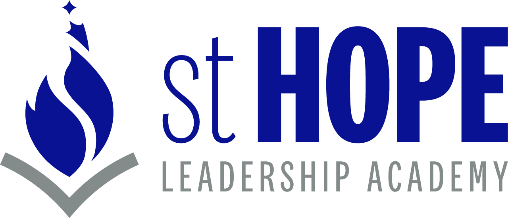 Remote AttendanceElizabeth Phillips404 Carlisle CourtRockville Centre, NY 11570Board of TrusteesGabrielle Apollon (VicePresident)Ankur Dalal (President)Katie EmbreeMaureen Higgins (Treasurer)Mirlande JoachimKristopher JohnSalone Kapur (Secretary)Lindsey MoschetJennifer NgElizabeth PernickSt HOPE Leadership Academy Board of TrusteesBoard MeetingBoard of TrusteesGabrielle Apollon (VicePresident)Ankur Dalal (President)Katie EmbreeMaureen Higgins (Treasurer)Mirlande JoachimKristopher JohnSalone Kapur (Secretary)Lindsey MoschetJennifer NgElizabeth PernickAGENDABoard of TrusteesGabrielle Apollon (VicePresident)Ankur Dalal (President)Katie EmbreeMaureen Higgins (Treasurer)Mirlande JoachimKristopher JohnSalone Kapur (Secretary)Lindsey MoschetJennifer NgElizabeth PernickJanuary 25, 2024 6:30 – 8:00 p.m.Meeting Conducted in person at:222 West 134th Street New York, NY 10030Agenda ItemPresenterMaterialActionTimeWelcomeAnkur DalalMaterialsInformation1 MinutePublic CommentNo MaterialsInformation1 MinuteConsent AgendaAnkur DalalMaterialsAction1 MinuteMinutes of the meeting held December 14, 2023Nominating CommitteeGabrielle ApollonNo MaterialsInformation 15 MinutesBoard SecretaryProspective Board CandidateFinance CommitteeAnkur DalalMaterialsAction 35 MinutesHARLEM ScholarshipJourney Scholarship Planting the Seed ScholarshipDecember Finance ReportScholarship Account and Operating BudgetCurrent Surplus in Operating AccountReview of 2022-23 Tax Return Recruitment and EnrollmentAccountability CommitteeMaureen HigginsMaterialsInformation   30 MinutesState Test Score AnalysisDecember DashboardPrincipal UpdateMeghann PersenaireNo MaterialsInformation 5 MinutesState Exam Simulations 